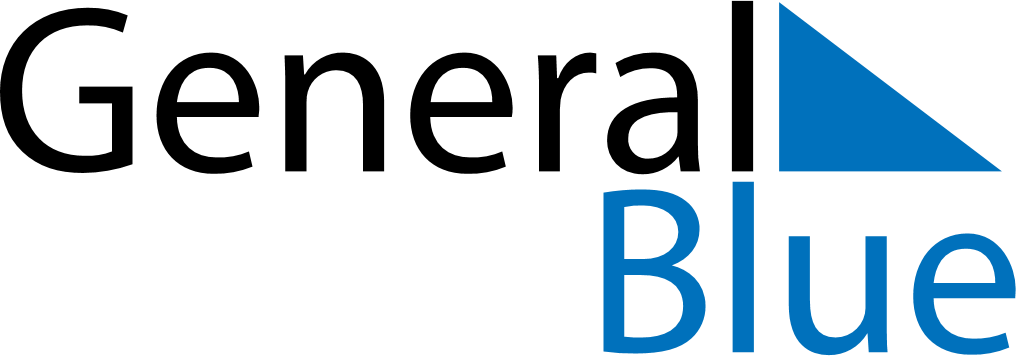 April 1870April 1870April 1870April 1870April 1870SundayMondayTuesdayWednesdayThursdayFridaySaturday123456789101112131415161718192021222324252627282930